RESULTADO – TOMADA DE PREÇONº 2023236EM125HEMUO Instituto de Gestão e Humanização – IGH, entidade de direito privado e sem finslucrativos, classificado como Organização Social, vem tornar público o resultado daTomada de Preços, com a finalidade de adquirir bens, insumos e serviços para o HEMU -Hospital Estadual da Mulher, com endereço à Rua R-7, S/N, Setor Oeste, Goiânia, CEP:74.125-090.OBS: ENVIADO PDF DE CONFIRMAÇÃO BIONEXO COM AS INFORMAÇÕES DE RESULTADOVENCEDOROBJETOQUANTVALORUNITÁRIOVALOR TOTALSERMEPSERVICOSMEDICOSS.APACOTE COM 40 EXAMES DEULTRASSOM TRANSVAGINAL40R$ 50,37R$ 2.014,80CNPJ:200.231.343/001-74125/2023Goiânia/GO, 23 de Junho de 2023.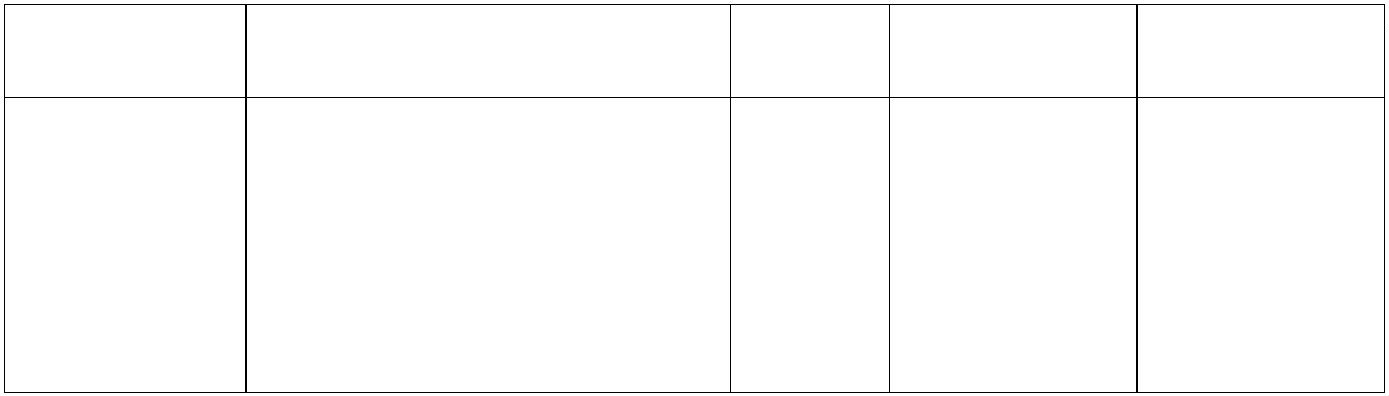 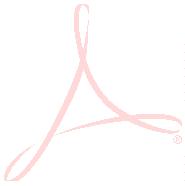 